
SPISAK SUDSKIH TUMAČA ZA GRAD KRAGUJEVAC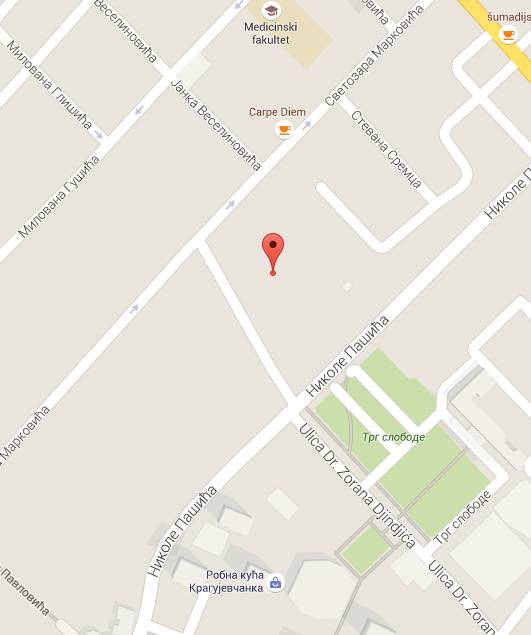 Sudski tumač za engleski jezik Kragujevac
Sudski tumač za hebrejski jezik Kragujevac
Sudski tumač za nemački jezik Kragujevac
Sudski tumač za persijski jezik Kragujevac
Sudski tumač za francuski jezik Kragujevac
Sudski tumač za hrvatski jezik Kragujevac
Sudski tumač za italijanski jezik Kragujevac
Sudski tumač za japanski jezik Kragujevac
Sudski tumač za ruski jezik Kragujevac
Sudski tumač za latinski jezik Kragujevac
Sudski tumač za norveški jezik Kragujevac
Sudski tumač za mađarski jezik Kragujevac
Sudski tumač za švedski jezik Kragujevac
Sudski tumač za makedonski jezik Kragujevac
Sudski tumač za španski jezik Kragujevac
Sudski tumač za pakistanski jezik Kragujevac
Sudski tumač za kineski jezik Kragujevac
Sudski tumač za znakovni jezik KragujevacSudski tumač za bosanski jezik Kragujevac
Sudski tumač za poljski jezik Kragujevac
Sudski tumač za arapski jezik Kragujevac
Sudski tumač za portugalski jezik Kragujevac
Sudski tumač za albanski jezik Kragujevac
Sudski tumač za romski jezik Kragujevac
Sudski tumač za belgijski jezik Kragujevac
Sudski tumač za rumunski jezik Kragujevac
Sudski tumač za bugarski jezik Kragujevac
Sudski tumač za slovački jezik Kragujevac
Sudski tumač za češki jezik Kragujevac
Sudski tumač za slovenački jezik Kragujevac
Sudski tumač za danski jezik Kragujevac
Sudski tumač za turski jezik Kragujevac
Sudski tumač za finski jezik Kragujevac
Sudski tumač za ukrajinski jezik Kragujevac
Sudski tumač za grčki jezik Kragujevac
Sudski tumač za holandski jezik Kragujevac
Sudski tumač za korejski jezik Kragujevac
Sudski tumač za estonski jezik KragujevacLokacijaDr. Zorana Djindjića 24, 34000 KragujevacInternetakademijaoxford.comTelefon034/205-567069/10-80-584Radno vreme8:00 AM – 5:00 PM
9:00 AM – 2:00 PM (Subotom)